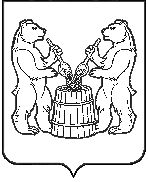 АДМИНИСТРАЦИЯ УСТЬЯНСКИЙ МУНИЦИПАЛЬНЫЙ РАЙОНАРХАНГЕЛЬСКОЙ  ОБЛАСТИПОСТАНОВЛЕНИЕот  15 августа  2022 года № 1489р.п. ОктябрьскийО проведении открытого конкурса по отбору управляющей организации для управления многоквартирными домами, расположенными на территории муниципального образования «Шангальское» Устьянского района Архангельской областиВ соответствии с Жилищным кодексом Российской Федерации, Постановлением Правительства Российской Федерации года № 75 от 6 февраля 2006 «О порядке проведения органом местного самоуправления открытого конкурса по отбору управляющей организации для управления многоквартирным домом», администрация Устьянского муниципального района ПОСТАНОВЛЯЕТ:1. Отделу муниципальных закупок администрации Устьянского муниципального района осуществить в установленном законодательством Российской Федерации порядке проведение открытого конкурса по отбору управляющей организации для управления многоквартирными домами, расположенными на территории муниципального образования «Шангальское» Устьянского муниципального района Архангельской области согласно конкурсной документации (Приложение 1)2. Утвердить прилагаемую конкурсную документацию открытого конкурса по отбору управляющей организации для управления многоквартирными домами на территории муниципального образования «Шангальское» Устьянского муниципального района Архангельской области. 2.	Контроль за исполнением настоящего постановления оставляю за собой.3.	Настоящее постановление разместить на официальном сайте администрации Устьянского муниципального района.4. Настоящее постановление и приложения разместить на официальном сайте для размещения информации о проведении торгов torgi.gov.ru.Глава Устьянского муниципального района                                        С.А.Котлов